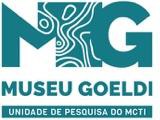 Museu Paraense Emílio Goeldi Coordenação de Pesquisa e Pós-Graduação Programa de Biodiversidade e EvoluçãoMuseu Paraense Emílio Goeldi Coordenação de Pesquisa e Pós-Graduação Programa de Biodiversidade e EvoluçãoMuseu Paraense Emílio Goeldi Coordenação de Pesquisa e Pós-Graduação Programa de Biodiversidade e EvoluçãoMuseu Paraense Emílio Goeldi Coordenação de Pesquisa e Pós-Graduação Programa de Biodiversidade e EvoluçãoMuseu Paraense Emílio Goeldi Coordenação de Pesquisa e Pós-Graduação Programa de Biodiversidade e EvoluçãoFORMULÁRIO DE REQUISIÇÃO DE TRANCAMENTO DE DISCIPLINAFORMULÁRIO DE REQUISIÇÃO DE TRANCAMENTO DE DISCIPLINAFORMULÁRIO DE REQUISIÇÃO DE TRANCAMENTO DE DISCIPLINAFORMULÁRIO DE REQUISIÇÃO DE TRANCAMENTO DE DISCIPLINAFORMULÁRIO DE REQUISIÇÃO DE TRANCAMENTO DE DISCIPLINAFORMULÁRIO DE REQUISIÇÃO DE TRANCAMENTO DE DISCIPLINADOCENTE ORIENTADOR: DOCENTE ORIENTADOR: DOCENTE ORIENTADOR: DOCENTE ORIENTADOR: DOCENTE ORIENTADOR: DISCENTE: DISCENTE: DISCENTE: DISCENTE: DISCENTE: TELEFONE: TELEFONE: TELEFONE: E-MAIL: E-MAIL: E-MAIL: ANO DE INGRESSO:ANO DE INGRESSO:DATA DA SOLICITAÇÃO: DATA DA SOLICITAÇÃO: INFORMAÇÕES SOBRE A SOLICITAÇÃO (disciplina, período e motivo da desistência)INFORMAÇÕES SOBRE A SOLICITAÇÃO (disciplina, período e motivo da desistência)INFORMAÇÕES SOBRE A SOLICITAÇÃO (disciplina, período e motivo da desistência)INFORMAÇÕES SOBRE A SOLICITAÇÃO (disciplina, período e motivo da desistência)INFORMAÇÕES SOBRE A SOLICITAÇÃO (disciplina, período e motivo da desistência)INFORMAÇÕES SOBRE A SOLICITAÇÃO (disciplina, período e motivo da desistência)DE ACORDO DO DOCENTEDE ACORDO DO DOCENTEData:Assinatura do docente número SiapeDE ACORDO DO DISCENTEDE ACORDO DO DISCENTEData:Assinatura do discente Número de Matrícula: 